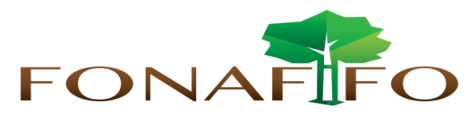 Fondo Nacional de Financiamiento  ForestalJunta DirectivaSesión N°01-2018 a celebrarse el martes 16 de enero de 2018, hora 09:00 a.m.AGENDALectura y aprobación de la agenda del díaLectura y aprobación Acta N°12-2017Lectura de correspondenciaCorrespondencia recibida:Oficio DFOE-AE-0005 de la Contraloría General de la República con comunicado de inicio de la fase de planificación de la auditoria de carácter especial en el Fonafifo sobre el estado de implementación de las Normas Internacionales de Contabilidad del Sector Público.Proyecto: “Ley de creación del fondo nacional para incentivar la conservación de los servicios ecosistémicos del mar y de los recursos marino y costeros (FONASEMAR)”, expediente N.° 20.531 Reglamento de Crédito Contratos de cesión de servicios ambientales para las actividades de protección de bosque y reforestación Informe de la Contraloría de Servicios Institucional periodo 2017 Informe sobre ingresos Manual de Procedimientos de PSA Puntos varios